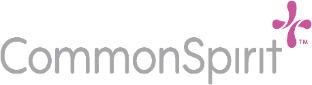 Laboratory Communication - COVID-19 TestingCepheid COVID-19 FDA approved under EUA on the Gene Expert and Gene Expert ExpressBioFire COVID-19 FDA approved under EUA on Film Array unitsGenMark COVID-19 FDA approved under EUARoche COVID-19 FDA approved on 6800 and 8800 platformsAbbott M2000 COVID-19 FDA approvedTesting in your LabBioSafety Hood Level 2 is REQUIREDPrep all specimens under the hoodPerform a Risk Assessment prior to in-house testingTemplate forthcomingGlove use:Cepheid: you must change gloves with each patient sample BioFire: change gloves frequentlyGLOVES ARE NOT IN SHORT SUPPLYAdd the test to your CLIA Test MenuAlso follow all state guidelinesSubmit notification to the CDC that you are performing the testInstructions forthcomingAs with all lab testing, follow the instructions in the Interim Package Inserts.Proficiency Testing guidelines coming from CLIAThe FDA requires every patient being tested for COVID-19, receive a Fact Sheet for PatientsCSH Lab Leadership will provideResources:Interim Guidance for Laboratorieshttps://www.cdc.gov/coronavirus/2019-nCoV/lab/index.htmlInterim Guidance of Collection, Handling and Testing Clinical SpecimensInterim Laboratory Biosafety GuidelinesLaboratory Biosafety FAQsList of FDA approved EUA COVID-19 Testshttps://www.fda.gov/medical-devices/emergency-situations-medical-devices/emergency-use-authorizationsCAPhttps://www.cap.org/laboratory-improvement/news-and-updates/guidance-for-covid-19-testing-for-cap-accredited-laboratoriesSPECIAL NOTES:Just because a vendor has claims of having a COVID-19 test does not mean you should use it.  Nor does it mean the test is FDA approved under Emergence Use Authorization.Just because a vendor has FDA approved EUA for Point of Care, does not mean you can perform the test in any setting.  A Biosafety Hood is required for personnel safety.  At this time there are no waived tests available in the US.Do not put any Rapid Kits for COVID-19 in use without the approval of the Common Spirit Lab Services Leadership.  Distributed by Karen Smith, VP Laboratory Services March 24, 2020